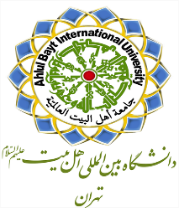 دانشگاه بین المللی اهل بیت(علیهم السلام) دانشکده                            سوالات امتحان پایان نیمسال اول سال تحصیلی ... - ...دانشگاه بین المللی اهل بیت(علیهم السلام) دانشکده                            سوالات امتحان پایان نیمسال اول سال تحصیلی ... - ...دانشگاه بین المللی اهل بیت(علیهم السلام) دانشکده                            سوالات امتحان پایان نیمسال اول سال تحصیلی ... - ...دانشگاه بین المللی اهل بیت(علیهم السلام) دانشکده                            سوالات امتحان پایان نیمسال اول سال تحصیلی ... - ...دانشگاه بین المللی اهل بیت(علیهم السلام) دانشکده                            سوالات امتحان پایان نیمسال اول سال تحصیلی ... - ...نام درس : نام درس : نام درس : تعداد واحد :       واحدنام مدرس :  دکتر نام مدرس :  دکتر تاریخ امتحان : تاریخ امتحان : ساعت برگزاری :  شماره صندلی:مدت امتحان :          دقیقهمدت امتحان :          دقیقهوسایلی که دانشجو مجاز است بهمراه داشته باشد: وسایلی که دانشجو مجاز است بهمراه داشته باشد: وسایلی که دانشجو مجاز است بهمراه داشته باشد: وسایلی که دانشجو مجاز است بهمراه داشته باشد: وسایلی که دانشجو مجاز است بهمراه داشته باشد: وسایلی که دانشجو مجاز است بهمراه داشته باشد:    نام و نام خانوادگی :                                 شماره دانشجویی :                             رشته تحصیلی :  نکته : نمرات در پرتال پویا دانشگاه به آدرس :  pooya.abu.ac.ir اعلام خواهد گردید و دانشجویان جهت مشاهده و درخواست اظهار نظر به این پرتال مراجعه نمایند.   نام و نام خانوادگی :                                 شماره دانشجویی :                             رشته تحصیلی :  نکته : نمرات در پرتال پویا دانشگاه به آدرس :  pooya.abu.ac.ir اعلام خواهد گردید و دانشجویان جهت مشاهده و درخواست اظهار نظر به این پرتال مراجعه نمایند.   نام و نام خانوادگی :                                 شماره دانشجویی :                             رشته تحصیلی :  نکته : نمرات در پرتال پویا دانشگاه به آدرس :  pooya.abu.ac.ir اعلام خواهد گردید و دانشجویان جهت مشاهده و درخواست اظهار نظر به این پرتال مراجعه نمایند.   نام و نام خانوادگی :                                 شماره دانشجویی :                             رشته تحصیلی :  نکته : نمرات در پرتال پویا دانشگاه به آدرس :  pooya.abu.ac.ir اعلام خواهد گردید و دانشجویان جهت مشاهده و درخواست اظهار نظر به این پرتال مراجعه نمایند.   نام و نام خانوادگی :                                 شماره دانشجویی :                             رشته تحصیلی :  نکته : نمرات در پرتال پویا دانشگاه به آدرس :  pooya.abu.ac.ir اعلام خواهد گردید و دانشجویان جهت مشاهده و درخواست اظهار نظر به این پرتال مراجعه نمایند.بارم